Publicado en  el 21/09/2016 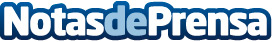 Para celebrar su medio siglo de vida, Bitter Kas cambia su imagenDatos de contacto:Nota de prensa publicada en: https://www.notasdeprensa.es/para-celebrar-su-medio-siglo-de-vida-bitter Categorias: Marketing http://www.notasdeprensa.es